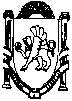 ___________________________________________________________________________________________ул. Белова, 1, с. Мирное, Симферопольский район, Республика Крым, 297503тел./факс: (365) 59-85-03   e-mail: mirnoe_sovet@mail.ruАдминистрация Мирновского сельского поселения Симферопольского района Республики Крым, в соответствии с законом Республики Крым от 19.01.2015 года № 70-ЗРК/15 «О Регистре муниципальных нормативных правовых актов Республики Крым» направляет  нормативные правовые акты:    - № 797/16 от 27.07.2016 «Об утверждении правил содержания и обращения  с домашними и безнадзорными животными на территории муниципального образования Мирновское сельское поселение Симферопольского района Республики Крым;   -  № 783/16 от 21.07.2016 «Об организации розничной продажи продукции средств массовой информации, специализирующихся на сообщениях и материалах эротического характера, на территории Мирновского сельского поселения Симферопольского района Республики Крым»;   -   № 767/16 от 15.07.2016 «Об утверждении Порядка и условий оказания имущественной поддержки субъектам малого и среднего предпринимательства на территории муниципального образования Мирновское сельское поселение Симферопольского района Республики Крым»;   -   №  769/16 от 15.07.2016 «Об утверждении Порядка проведения оценки эффективности предоставленных (планируемых к предоставлению) налоговых льгот по местным налогам»;   - №  798/16 от 27.07.2016 «О подготовке хозяйственного комплекса муниципального образования Мирновское сельское поселение Симферопольского района Республики Крым  к работе в осенне-зимний период 2016-2017 годов;    - № 768/16 от 15.07.2016 «О создании попечительского совета по вопросам погребения и похоронного дела»;    -  №    618/1/16 от 20.05.2016 «Об утверждении Положения о Единой комиссии по осуществлению закупок для муниципальных нужд муниципального образования Мирновское сельское поселение Симферопольского района Республики Крым»;   - №  321/16 от 28.03.2016 «О создании комиссии по проведению торгов на право заключения договоров аренды муниципального имущества на территории Мирновского сельского поселения»;     - № 823 от 08.08.2016 «О порядке подготовки документации по планировке территории Мирновского сельского поселения»    - № 322/16 от 28.03.2016 «Об утверждении Положения о порядке сдачи в аренду имущества, находящегося в муниципальной собственностиМирновского сельского поселения» Приложение:Справки об источнике и дате официального опубликования                             (обнародования) муниципальных нормативных правовых актах.Нормативные правовые акты.Председатель Мирновского сельского совета– глава администрации  Мирновского сельского поселения    	    С.В. КовалевИсп.Тихонова М.В.+79787549848от «___»_________2016  №_______О предоставлении нормативных правовых актов.Министерство юстицииРеспублики Крым295000, Республика Крым, г. Симферополь,ул. Набережнаяим.60- летия СССР, д.28